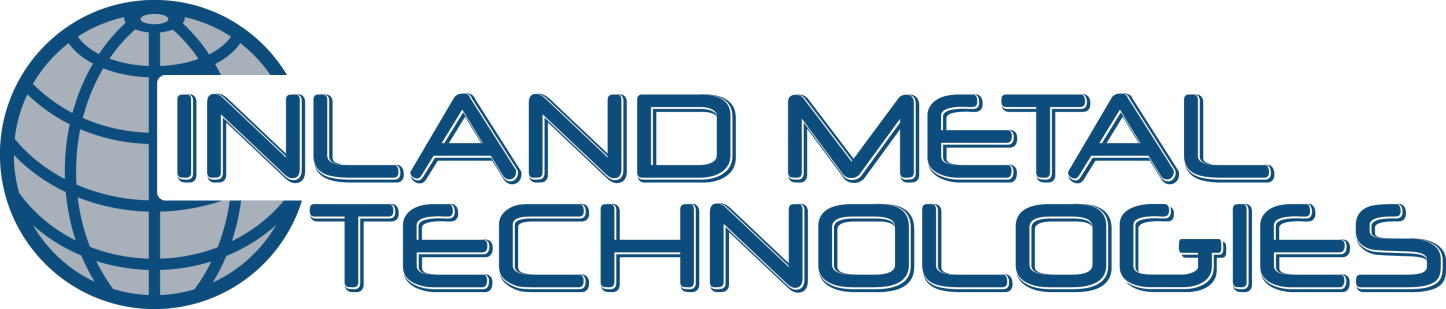 For more than 45 years, Inland Metal Technologies has been a leading provider of quality precision sheet metal fabrications, enclosures, weldments and assemblies. Our facility is located in Hayward, CA with approximately 360 employees. We are in the Bay Area’s top 100 fastest growing, privately held companies.  Job Openings:Project Manager (Engineering)				Robotic Weld Operator TIG Welder							Material Handler Entry Level Welder						Brake OperatorDeburr/ Grinders						Jr. Process PlannerShop Helper							Mazak Laser OperatorProduction Admin Assistant 				Mitsubishi Laser OperatorPowder Coating Paint Specialist 				QA Inspector				Excellent Benefits including: 
-401K 
-Industry leading pay levels 
-Medical/Dental 
-Aflac 
-Vacation and Holiday pay 
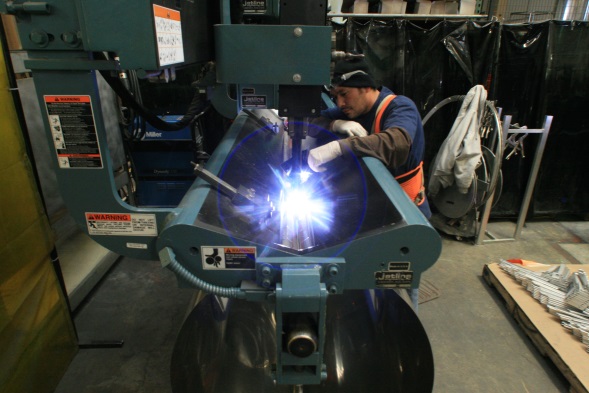 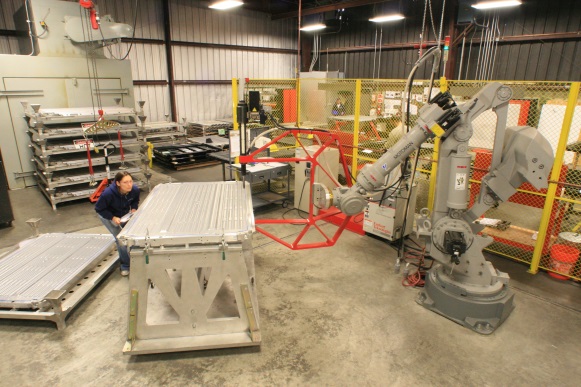 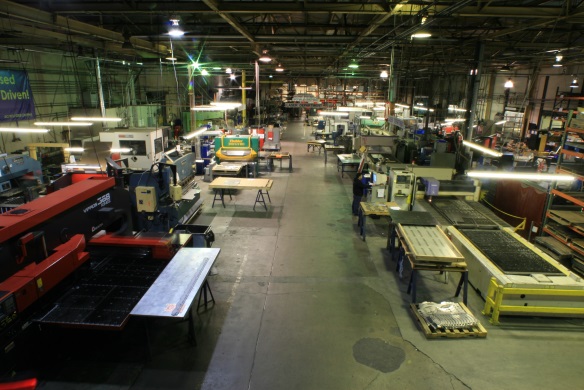 Please apply by emailing your resume to jobs@inlandmetal.comInland Metal Technologies, Inc. 3245 Depot Road, Hayward, CA 94545 (510) 785-8555www.inlandmetal.com